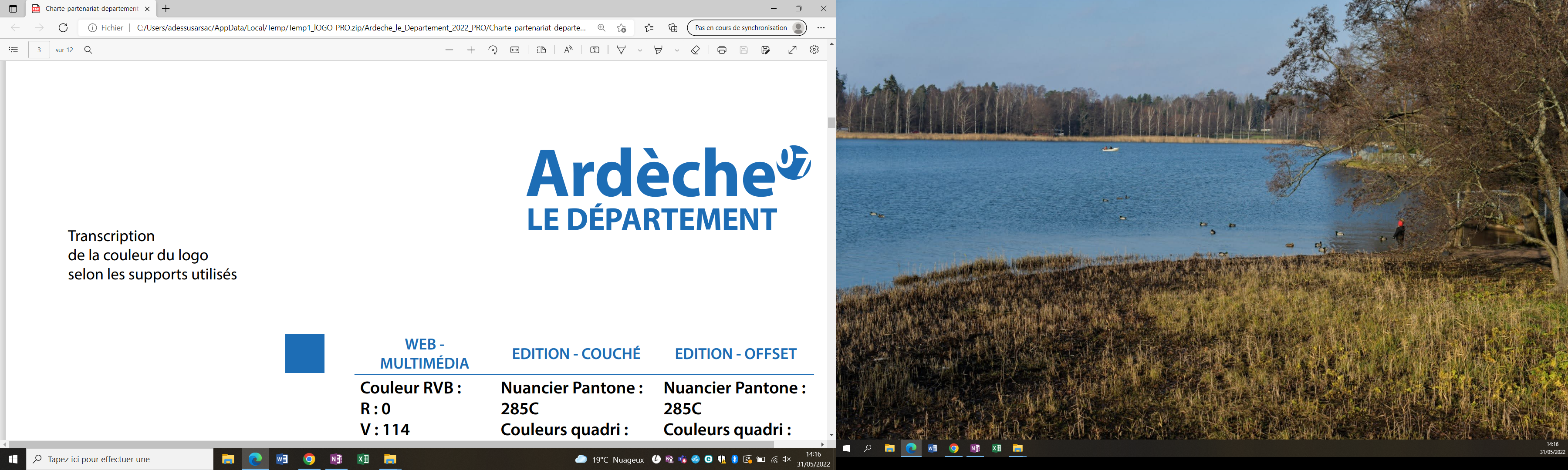 Appel à candidaturesAttribution d’une dotation complémentaire aux services d’aide et d’accompagnement à domicile (SAAD) pour le financement d’actions améliorant la qualité du service rendu à l’usagerPublié le 28/10/2022Contexte : L’article 44 de la loi de financement de la sécurité sociale pour 2022 prévoit une refonte du modèle de financement des Services d’aide et d’accompagnement à domicile (SAAD), visant à améliorer leurs conditions de solvabilisation ainsi que la qualité de service. Le premier volet de cette refonte a consisté en la mise en place, au 1er janvier 2022, d’un tarif minimal national de valorisation d’une heure d’aide à domicile, fixé pour l’année 2022 à 22€ par heure. Le second volet de cette refonte, consiste en la mise en place d’une dotation « complémentaire », prévue au 3° du I de l’article L. 314-2-1 du code de l’action sociale et des familles (CASF), visant à financer des actions améliorant la qualité du service rendu à l’usager. Les actions ouvrant droit au financement par la dotation complémentaire doivent permettre de réaliser un ou plusieurs des objectifs suivants, listés à l’article L. 314-2-2 du CASF : 1° Accompagner des personnes dont le profil de prise en charge présente des spécificités ; 2° Intervenir sur une amplitude horaire incluant les soirs, les week-ends et les jours fériés ; 3° Contribuer à la couverture des besoins de l'ensemble du territoire ; 4° Apporter un soutien aux aidants des personnes accompagnées ; 5° Améliorer la qualité de vie au travail des intervenants ; 6° Lutter contre l'isolement des personnes accompagnées.Le secteur du domicile ardéchois est composé de 26 SAAD dont une fédération composée de 13 associations locales. Les quelques deux milles salariés de ces structures, qui sont autant d’emplois non délocalisables, interviennent auprès de 6000 bénéficiaires de l’APA et de près de 300 bénéficiaires de la PCH.Sur l’exercice 2021, les SAAD ardéchois ont réalisés 812 403 heures au titre de l’APA pour une dépense totale de 14 301 747 euros, et 107 125 heures d’intervention au titre de la PCH, pour un montant total de 2 313 839 euros. Jusqu’au 1er mai 2019, les heures d’interventions étaient solvabilisées sur la base d’un tarif dit « unique », c’est-à-dire que le Département de l’Ardèche ne pratiquait pas de tarification administrée (au réel).Depuis lors, cette pratique a évolué, et à présent, les SAAD bénéficient d’un tarif APA dit rural d’un montant de 22.30 euros de l’heure et d’un tarif APA dit urbain d’un montant de 22 euros. Ce tarif APA urbain s’applique également pour les heures prestées dans le cadre de la PCH et de l’aide-ménagère au titre de l’aide sociale PA/PH.Il convient de noter que les SAAD n’étant pas tarifés, ces derniers peuvent appliquer librement une participation complémentaire à la charge de l’usager pour chaque heure d’intervention réalisée (on parle de sur-ticket modérateur).La ruralité du Département et sa population vieillissante nécessite plus que jamais de poursuivre le soutien apporté jusqu’ici à la pérennisation des SAAD implantés sur l’ensemble du territoire.Le secteur souffre cependant de problèmes récurrents de recrutement et de fidélisation des salariés qui témoignent de la forte pénibilité et du manque de reconnaissance des métiers de l’aide à domicile. Ces problématiques se retrouvent tant sur un plan local que national.A ce jour, du fait de l’accroissement de ces difficultés, certains SAAD ardéchois ne sont plus en mesure d’assurer une partie des prises en charge à domicile. Le contexte de crise sanitaire est venu accentuer ce constat.Le présent appel à candidatures vise à sélectionner les SAAD pouvant bénéficier de la dotation complémentaire pour le financement d’actions répondant aux objectifs prioritaires du département. Les services retenus à l’issue de l’appel à candidatures s’engageront ensuite dans un processus de contractualisation avec les services du département. Ce processus doit conduire à la signature, au plus tard un an après la notification des résultats de l’appel à candidatures, à la signature d’un CPOM tel que prévu par l’article L.313-11-1 du CASF, ou d’un avenant à celui-ci. Le CPOM ou l’avenant précisent, notamment, les conditions de mise en œuvre de la dotation complémentaire pour le service.Conformément au décret n° 2022-735 du 28 avril 2022, le présent appel à candidatures sera renouvelé tous les ans jusqu’au 31 décembre 2030, ou lorsque l’ensemble des services du département aura intégré le dispositif. Une notice explicative relative à la mise en œuvre de la dotation complémentaire a été rédigée par la direction générale de la cohésion sociale (DGCS) et est consultable au lien suivant : https://solidarites-sante.gouv.fr/actualites/actualites-du-ministere/article/financement-des-services-a-domicile-de-nouveaux-outils-pour-les-gestionnairesServices éligiblesEst éligible à la dotation complémentaire, tout service d’aide et d’accompagnement à domicile prestataire ou service polyvalent d’aide et de soins à domicile au titre de son activité d’aide relevant des 6° et/ou 7° du I de l’article L. 312-1 du code de l’action sociale et des familles.Tout service autorisé sur le territoire de l’Ardèche peut donc candidater au présent appel à candidatures. Le statut juridique, l’habilitation à l’aide sociale ou un volume minimal d’heures prestées au titre de l’APA et de la PCH ne constituent pas des critères d’éligibilité.Objectifs prioritaires du département et éléments financiers utiles à la détermination du montant de la dotationPrésentation des objectifs prioritaires retenus par le département, parmi les six objectifs énumérés par l’article L. 314-2-2 CASFIl convient de noter que les objectifs 4 « Apporter un soutien aux aidants des personnes accompagnées » et 6 « Lutter contre l'isolement des personnes accompagnées » font déjà l’objet de financements par la Conférence des Financeurs. Ces objectifs ne sont donc pas pris en compte dans l’appel à candidature.Le Département de l’Ardèche a choisi de prioriser les quatre objectifs restants comme suit :1°) Améliorer la qualité de vie au travail des intervenants 2°) Contribuer à la couverture des besoins de l’ensemble du territoire3°) Intervenir sur une amplitude horaire incluant le soir, les weekends et les jours fériés4°) Accompagner les personnes dont le profil de prise en charge présente des spécificitésIl est souligné que la qualité de vie au travail, facteur d’amélioration des conditions de travail, de la qualité du service rendu aux usagers et de l’attractivité des métiers, constitue un objectif à la fois identifié et transversal à l’ensemble des objectifs déclinés. D’une manière générale, il est attendu une approche conjuguée de ces trois axes d’amélioration dans la déclinaison des objectifs retenus afin de répondre aux enjeux de performance de l’offre et de valorisation des métiers dans le Département de l’Ardèche. Cette présentation des priorités du département est indicative. Les services qui le souhaitent peuvent proposer, dans le cadre de leur candidature, des actions visant à atteindre d’autres objectifs, parmi ceux listés par la loi.Présentation des actions prioritaires finançables par la dotation complémentaire : OBJECTIFS PRIORITAIRESOBJECTIFS OPTIONNELSCette présentation des actions prioritaires est indicative. Les services qui le souhaitent peuvent proposer, dans le cadre de leur candidature, d’autres actions et notamment des actions de nature innovante permettant la réalisation des objectifs énumérés par l’article L. 314-2-2 CASF. Montant maximal « cible » de dotation, attribuable à chaque service retenu :Le montant attribué au titre de la dotation complémentaire aux services retenus dépendra des actions inscrites dans leur CPOM, de leur valorisation unitaire et de leur fréquence. Toutefois, un montant annuel cible de dotation complémentaire correspondant à un montant de 3 € en 2022, indexé sur l’inflation, par heure d’APA/PCH prestée par le service peut être défini. Des forfaits pour certaines actions (non quantifiables en heures prestées) pourront être également définis.Par exemple : un service réalisant 100 000 heures d’APA/PCH annuel peut se projeter sur un montant cible de 300 000€ par an au titre de la dotation complémentaire (indexé sur l’inflation). Toutefois, le montant réellement attribué dépendra des actions effectivement inscrites dans le CPOM.A titre d’information, l’enveloppe départementale est calculée sur la base de 3 euros par heure d’APA/PCH prestée. Il ne s’agit pas d’un droit de tirage individuel. Le conseil départemental se réserve le droit d’ajuster cette base théorique en fonction des actions portées par chaque structure, de leur pertinence au regard du schéma départemental autonomie et des capacités du service pour porter les actions retenues.Réflexion globale autour de la compensationPour rappel, le décret n°2022-735 du 28 avril 2022 relatif au financement des services proposant des prestations d’aide et d’accompagnement à domicile précise les modalités de compensation de la dotation complémentaire par la Caisse Nationale de Solidarité à l’Autonomie.A ce titre, le Département de l’Ardèche n’est que l’intermédiaire permettant le reversement des crédits CNSA, mais n’en n’est pas le garant, et ne pourra être amené à procéder à une quelconque compensation.Principes relatifs à la limitation du reste à charge des personnes accompagnées.S’il relève de la catégorie des SAAD non habilités à l’aide sociale, le service candidat doit s’appliquer à présenter sur son territoire d’activité des mesures de facturation adaptées aux besoins de l’ensemble de la population de telle manière à pallier tout risque de renoncement aux droits au motif d’un reste à charge trop important.Les modalités concrètes de limitation du reste à charge seront négociées dans le cadre du CPOM.Pour plus d’information : https://solidarites-sante.gouv.fr/actualites/actualites-du-ministere/article/financement-des-services-a-domicile-de-nouveaux-outils-pour-les-gestionnairesRègles d’organisation de l’appel à candidatures :Modalités de réponse à l’appel à candidatures Chaque candidat devra adresser, en une seule fois, son dossier de candidature complet par voie dématérialisée, par courriel, aux adresses suivantes : adessusarsac@ardeche.fr et mkolacny@ardeche.fr La date limite d’envoi des candidatures est fixée au 30/11/22.Les dossiers transmis après la date limite fixée ci-dessus ne seront pas retenus ni étudiés. Ils seront par nature irrecevables. En cas de pièces manquantes, le département enjoint le candidat à compléter son dossier dans un délai défini. En cas de non-respect de ce délai, le dossier est considéré comme irrecevable. Pour toute demande d’information, vous pouvez contacter : adessusarsac@ardeche.fr / 04.75.66.78.70 et mkolacny@ardeche.fr / 04.75.66.78.01Contenu du dossier de candidatureLe dossier de candidature devra comporter obligatoirement : Le dossier de réponse à l’appel à candidatures selon la trame précisée en annexe 1 ;Une attestation sur l’honneur du responsable de la structure, précisant que le service d’aide à domicile ne se trouve pas dans une procédure de redressement judiciaire ou de dépôt de bilan et qu’il est à jour de ses obligations déclaratives fiscales et sociales ou est engagé dans un processus de régularisation de ses paiements ;La grille tarifaire actualisée des prestations proposées par le service d’aide à domicile.Pour les services non tarifés par le département, un courrier indiquant que le service s’engage à négocier dans le cadre du CPOM, des modalités de limitation du reste à charge des personnes accompagnées, selon les principes formulés dans le présent appel à candidatures. Le bilan comptable de l’année 2021 propre à la personne morale portant l’activité économique de service d’aide et d’accompagnement à domicile.Une attestation précisant que le service d’aide à domicile est en capacité d’assurer le suivi de ses interventions de manière fiable et à assurer une remontées d’informations ciblées auprès du département.Le dernier agrément ou arrêté d’autorisation sur le territoire de l’Ardèche.Il appartient aux candidats de détailler précisément la nature du projet, sa pertinence, les montants sollicités et leur affectation, le plan de co-financement par d’autres organismes ou dispositifs le cas échéant. A titre d’exemples :Pour la mise en place d’équipes autonomes, les montants alloués comprennent de l’ingénierie et le financement de temps de coordination. Le candidat devra écrire précisément l’organisation projetée.Pour les actions de lutte contre la sinistralité, le candidat détaille le contenu du kit de prévention à destination des salariés, les modalités d’accompagnement et d’appropriation, la pertinence des aides techniques/matériels prévus etc.Pour les actions de mobilité, le candidat explicite les actions prévues les plus adaptés aux modalités de travail de ses salariés, à la réalité du territoire (location de véhicules sans permis, leasing d’une flotte de dépannage, etc.).  De manière facultative, le dossier de candidature peut comporter tout élément que le candidat jugerait pertinent, permettant de mieux identifier la structure porteuse, son activité. Le candidat devra toutefois porter une attention particulière à ce que les éléments transmis soient clairs et concis. Modalités et critères de sélection des candidatures par le département Procédure d’examen des dossiers : L’expiration du délai de réception des réponses est fixée au 30 novembre 2022. Les candidatures seront analysées durant le mois de décembre 2022. Durant la période d’instruction, les agents en charge de l’analyse des dossiers peuvent être amenés à proposer un temps d’échange oral avec les candidats. Critères de sélection des candidatures :Les critères de sélection des candidats seront étudiés et pondérés de la manière suivante (sur un total de 105 points) : La réponse aux quatre objectifs prioritaires retenus par le département dans la candidature du SAAD (20/105) ;La capacité technique et organisationnelle du SAAD à réaliser les actions prioritaires du département (10/105) ; Le coût de réalisation des actions proposées dans la candidature du SAAD (5/105);La capacité du SAAD à assurer le suivi de ses interventions de manière fiable (télégestion), (10/105) ; La capacité du SAAD à assurer la remontée d’informations auprès du département (10/105) ;La pertinence et la précision des modalités d’évaluation des actions prévues dans la candidature du SAAD (10/105) ;La capacité du candidat de mise en œuvre des actions à brève échéance (5/105) ;La pertinence des actions proposées à l’initiative du SAAD en rapport avec les besoins du territoire (12/105) ;La pertinence des actions déjà mises en œuvre par le SAAD (12/105) ;Le caractère innovant des actions envisagées par le SAAD (6/105) ;L’intégration du SAAD dans un réseau d’acteurs coordonnés (5/105).Notification et publication des résultats :Avant le 31/12/2022, le conseil départemental notifie sa décision à chacun des services candidats en motivant sa décision, et publie la liste des services retenus à l’issue de l’appel à candidaturesLe département entame le processus de contractualisation avec l’ensemble des SAAD retenus. Toutefois, la sélection du SAAD n’entraîne pas nécessairement l’inscription dans le CPOM de l’ensemble des actions proposées dans la candidature.Calendrier récapitulatifANNEXE : TRAME DE REPONSE A L’APPEL A CANDIDATUREPrésentation du serviceIdentification de la structure Nom : …………………………………………………………………………………………………..………………………………….......Statut juridique : ……………………………………………………………………………………………...…………………………..Adresse du siège social : ………………………………….….…………………………………………………………………………Code postal et commune : ………………………………..…………………………………………………………………………..Courriel et téléphone : …………………………………………………………………………………………………………………..N° SIRET/SIREN : ……………………………………………………………………………………………………………………………N° d’identification au répertoire national des associations : ………………………………………………………….N° FINESS : ……………………………………………………………………………………………………………………………………..Date de la première autorisation (ou ex. agrément) :………………………………………………………………………Identification du responsable légal de la structureNom et prénom : …………………………………………………………………………………………………………………………..Fonction : ………………………………………………………………………………………………………………………………………Courriel et téléphone : …………………………………………………………………………………………………………………..Identification de la personne chargée du dossier (si différente du responsable)Nom et prénom : …………………………………………………………………………………………………………………………..Fonction : ………………………………………………………………………………………………………………………………………Courriel et téléphone : …………………………………………………………………………………………………………………..Activité 2021 : Total des heures réalisées au domicile des usagers (toute prestation confondue): Dont heures APA : Dont heures PCH :Dont heures Aide sociale : Nombre de personnes suivies :Personne bénéficiaires de l’APA : Dont GIR 1 :Dont GIR 2 :Dont GIR 3 :Dont GIR 4 :Dont bénéficiaires de l’APA avec un taux de participation inférieur à 20 % : Personnes bénéficiaires de la PCH :Personnes bénéficiaires de l’Aide sociale :[…] Durée minimale d’intervention consécutive :Amplitude horaire d’intervention : Zone géographique d’intervention :[…]Personnel :Effectif total du service (en nombre d’ETP) : Dont personnel d’intervention (en ETP) :Dont personnel d’encadrement (en ETP) :Focus Personnel d’intervention : Pourcentage d’intervenant.e.s en CDI :Pourcentage d’intervenant.e.s à temps complet :Pourcentage d’intervenant.e.s ayant un diplôme en lien avec leur activité :Ancienneté moyenne des intervenant.e.s dans la structure :[…]Télégestion :Description du système de télégestion appliqué dans la structure, ou qu’il est envisagé d’acquérir par la structure (nom du logiciel, équipement mobile ou non, date de mise en place, % de bénéficiaires couverts…) :…………………………………………………………………………………………………………………………………………………………………………………………………………………………………………………………………………………………………………………………………………………………………………………………………………………………………………………………………………………………………………………………………………………………………………………………………………………………………………………………………………………………………………………………………………………………………………………………………………………Description libre du service et présentation de ses spécificités :…………………………………………………………………………………………………………………………………………………………………………………………………………………………………………………………………………………………………………………………………………………………………………………………………………………………………………………………………………………………………………………………………………………………………………………………………………………………………………………………………………………………………………………………………………………………………………………………………………………………………………………………………………………………………………………………………………………………………………………………………………………………………………………………………………………………………………………………………………………………………………………………………………………………………………………………………………………………………………………………………………………………………………………………………………………………………………………………………………………………………………………………………………………………………………………………………………………………………………………………………………………………………………………………………………………………………………………………………………………………………………………………………………………………………………………………………………………………………………………………………………………………………………………………………………………………………………………………………………………………………………………………………………………………………………………………………………………………………………………………………………………………………………………………………………………………………………………………………………………………………………………………………………………………………………………………………………………………………………………………………………………………………………………………………………………………………………………1° Accompagner des personnes dont le profil de prise en charge présente des spécificitésNiveau de priorité pour le département : (Haute) https://solidarites-sante.gouv.fr/IMG/pdf/reforme-saad-2022-fiche-objectif-1-situations-specifiques.pdfDéclinez votre compréhension des enjeux relatifs à cet objectif:Vous pouvez évoquer les difficultés rencontrées actuellement par votre service dans la réalisation de cet objectif.…………………………………………………………………………………………………………………………………………………………………………………………………………………………………………………………………………………………………………………………………………………………………………………………………………………………………………………………………………………………………………………………………………………………………………………………………………………………………………………………………………………………………………………………………………………………………………………………………………………………………………………………………………………………………………………………………………………………………………………………………………………………………………………………………………………………………………………………………………………………………………………………………………………………………………………………………………………………………………………………………………………………………………………………………………………………………………………………………………………………………………………………………………………………………………………………………………………………………………………………………………………………………………………………………………………………………………………………………………………………………………………………………………………………………………………………………………………………………………………………………………………………………………………………………………………………………………………………………………………………………………………………………………………………………………………………………………………………………………………………………………………………………………………………………………………………………………………………………………………………………………………………………………………………………………………………………………………………………………………………………………………………………………………………………………………………………………………………………………………………………………………………………………………………………………………………………………………………………………………………………………………………………………………………………………………………………………………………………………………………………………………………………………………………………………………………………………Description des actions proposées par le service, ayant vocation à être financées par la dotation complémentaire : Les actions prioritaires du département déclinées en partie III-B peuvent être reprises totalement ou en partie. D’autres actions peuvent également être proposées. Il peut s’agir d’actions déjà réalisées par le service mais non solvabilisées par le tarif départemental ou de nouvelles actions que vous souhaiteriez mener si celles-ci étaient financées par la dotation complémentaire.…………………………………………………………………………………………………………………………………………………………………………………………………………………………………………………………………………………………………………………………………………………………………………………………………………………………………………………………………………………………………………………………………………………………………………………………………………………………………………………………………………………………………………………………………………………………………………………………………………………………………………………………………………………………………………………………………………………………………………………………………………………………………………………………………………………………………………………………………………………………………………………………………………………………………………………………………………………………………………………………………………………………………………………………………………………………………………………………………………………………………………………………………………………………………………………………………………………………………………………………………………………………………………………………………………………………………………………………………………………………………………………………………………………………………………………………………………………………………………………………………………………………………………………………………………………………………………………………………………………………………………………………………………………………………………………………………………………………………………………………………………………………………………………………………………………………………………………………………………………………………………………………………………………………………………………………………………………………………………………………………………………………………………………………………………………………………………………………………………………………………………………………………………………………………………………………………………………………………………………………………………………………………………………………………………………………………………………………………………………………………………………………………………………………………………………………………………Estimation du coût de réalisation de chacune de ces actions sur une année pleine :Détailler au maximum les estimations. Pour les actions ayant vocation à faire l’objet d’un financement à l’heure, indiquer le volume prévisionnel d’heures concernées par la valorisation. …………………………………………………………………………………………………………………………………………………………………………………………………………………………………………………………………………………………………………………………………………………………………………………………………………………………………………………………………………………………………………………………………………………………………………………………………………………………………………………………………………………………………………………………………………………………………………………………………………………………………………………………………………………………………………………………………………………………………………………………………………………………………………………………………………………………………………………………………………………………………………………………………………………………………………………………………………………………………………………………………………………………………………………………………………………………………………………………………………………………………………………………………………………………………………………………………………………………………………………………………………………………………………………………………………………………………………………………………………………………………………………………………………………………………………………………………………………………………………………………………………………………………………………………………………………………………………………………………………………………………………………………………………………………………………………………………………………………………………………………………………………………………………………………………………………………………………………………………………………………………………………………………………………………………………………………………………………………………………………………………………………………………………………………………………………………………………………………………………………………………………………………………………………………………………………………………………………………………………………………………………………………………………………………………………………………………………………………………………………………………………………………………………………………………………………………………………2° Intervenir sur une amplitude horaire incluant les soirs, les week-ends et les jours fériésNiveau de priorité pour le département : (Haute)https://solidarites-sante.gouv.fr/IMG/pdf/reforme-saad-2022-fiche-objectif-2-amplitude-horaire.pdfDéclinez votre compréhension des enjeux relatifs à cet objectif:Vous pouvez évoquer les difficultés rencontrées actuellement par votre service dans la réalisation de cet objectif.…………………………………………………………………………………………………………………………………………………………………………………………………………………………………………………………………………………………………………………………………………………………………………………………………………………………………………………………………………………………………………………………………………………………………………………………………………………………………………………………………………………………………………………………………………………………………………………………………………………………………………………………………………………………………………………………………………………………………………………………………………………………………………………………………………………………………………………………………………………………………………………………………………………………………………………………………………………………………………………………………………………………………………………………………………………………………………………………………………………………………………………………………………………………………………………………………………………………………………………………………………………………………………………………………………………………………………………………………………………………………………………………………………………………………………………………………………………………………………………………………………………………………………………………………………………………………………………………………………………………………………………………………………………………………………………………………………………………………………………………………………………………………………………………………………………………………………………………………………………………………………………………………………………………………………………………………………………………………………………………………………………………………………………………………………………………………………………………………………………………………………………………………………………………………………………………………………………………………………………………………………………………………………………………………………………………………………………………………………………………………………………………………………………………………………………………………………Description des actions proposées par le service, ayant vocation à être financées par la dotation complémentaire : Les actions prioritaires du département déclinées en partie III-B peuvent être reprises totalement ou en partie. D’autres actions peuvent également être proposées. Il peut s’agir d’actions déjà réalisées par le service mais non solvabilisées par le tarif départemental ou de nouvelles actions que vous souhaiteriez mener si celles-ci étaient financées par la dotation complémentaire.…………………………………………………………………………………………………………………………………………………………………………………………………………………………………………………………………………………………………………………………………………………………………………………………………………………………………………………………………………………………………………………………………………………………………………………………………………………………………………………………………………………………………………………………………………………………………………………………………………………………………………………………………………………………………………………………………………………………………………………………………………………………………………………………………………………………………………………………………………………………………………………………………………………………………………………………………………………………………………………………………………………………………………………………………………………………………………………………………………………………………………………………………………………………………………………………………………………………………………………………………………………………………………………………………………………………………………………………………………………………………………………………………………………………………………………………………………………………………………………………………………………………………………………………………………………………………………………………………………………………………………………………………………………………………………………………………………………………………………………………………………………………………………………………………………………………………………………………………………………………………………………………………………………………………………………………………………………………………………………………………………………………………………………………………………………………………………………………………………………………………………………………………………………………………………………………………………………………………………………………………………………………………………………………………………………………………………………………………………………………………………………………………………………………………………………………………………Estimation du coût de réalisation de chacune de ces actions sur une année pleine :Détailler au maximum les estimations. Pour les actions ayant vocation à faire l’objet d’un financement à l’heure, indiquer le volume prévisionnel d’heures concernées par la valorisation. …………………………………………………………………………………………………………………………………………………………………………………………………………………………………………………………………………………………………………………………………………………………………………………………………………………………………………………………………………………………………………………………………………………………………………………………………………………………………………………………………………………………………………………………………………………………………………………………………………………………………………………………………………………………………………………………………………………………………………………………………………………………………………………………………………………………………………………………………………………………………………………………………………………………………………………………………………………………………………………………………………………………………………………………………………………………………………………………………………………………………………………………………………………………………………………………………………………………………………………………………………………………………………………………………………………………………………………………………………………………………………………………………………………………………………………………………………………………………………………………………………………………………………………………………………………………………………………………………………………………………………………………………………………………………………………………………………………………………………………………………………………………………………………………………………………………………………………………………………………………………………………………………………………………………………………………………………………………………………………………………………………………………………………………………………………………………………………………………………………………………………………………………………………………………………………………………………………………………………………………………………………………………………………………………………………………………………………………………………………………………………………………………………………………………………………………………………3° Contribuer à la couverture des besoins de l'ensemble du territoireNiveau de priorité pour le département : (Haute)https://solidarites-sante.gouv.fr/IMG/pdf/reforme-saad-2022-fiche-objectif-3-couverture-territoriale.pdfDéclinez votre compréhension des enjeux relatifs à cet objectif:Vous pouvez évoquer les difficultés rencontrées actuellement par votre service dans la réalisation de cet objectif.…………………………………………………………………………………………………………………………………………………………………………………………………………………………………………………………………………………………………………………………………………………………………………………………………………………………………………………………………………………………………………………………………………………………………………………………………………………………………………………………………………………………………………………………………………………………………………………………………………………………………………………………………………………………………………………………………………………………………………………………………………………………………………………………………………………………………………………………………………………………………………………………………………………………………………………………………………………………………………………………………………………………………………………………………………………………………………………………………………………………………………………………………………………………………………………………………………………………………………………………………………………………………………………………………………………………………………………………………………………………………………………………………………………………………………………………………………………………………………………………………………………………………………………………………………………………………………………………………………………………………………………………………………………………………………………………………………………………………………………………………………………………………………………………………………………………………………………………………………………………………………………………………………………………………………………………………………………………………………………………………………………………………………………………………………………………………………………………………………………………………………………………………………………………………………………………………………………………………………………………………………………………………………………………………………………………………………………………………………………………………………………………………………………………………………………………………………Description des actions proposées par le service, ayant vocation à être financées par la dotation complémentaire : Les actions prioritaires du département déclinées en partie III-B peuvent être reprises totalement ou en partie. D’autres actions peuvent également être proposées. Il peut s’agir d’actions déjà réalisées par le service mais non solvabilisées par le tarif départemental ou de nouvelles actions que vous souhaiteriez mener si celles-ci étaient financées par la dotation complémentaire.…………………………………………………………………………………………………………………………………………………………………………………………………………………………………………………………………………………………………………………………………………………………………………………………………………………………………………………………………………………………………………………………………………………………………………………………………………………………………………………………………………………………………………………………………………………………………………………………………………………………………………………………………………………………………………………………………………………………………………………………………………………………………………………………………………………………………………………………………………………………………………………………………………………………………………………………………………………………………………………………………………………………………………………………………………………………………………………………………………………………………………………………………………………………………………………………………………………………………………………………………………………………………………………………………………………………………………………………………………………………………………………………………………………………………………………………………………………………………………………………………………………………………………………………………………………………………………………………………………………………………………………………………………………………………………………………………………………………………………………………………………………………………………………………………………………………………………………………………………………………………………………………………………………………………………………………………………………………………………………………………………………………………………………………………………………………………………………………………………………………………………………………………………………………………………………………………………………………………………………………………………………………………………………………………………………………………………………………………………………………………………………………………………………………………………………………………………Estimation du coût de réalisation de chacune de ces actions sur une année pleine :Détailler au maximum les estimations. Pour les actions ayant vocation à faire l’objet d’un financement à l’heure, indiquer le volume prévisionnel d’heures concernées par la valorisation. …………………………………………………………………………………………………………………………………………………………………………………………………………………………………………………………………………………………………………………………………………………………………………………………………………………………………………………………………………………………………………………………………………………………………………………………………………………………………………………………………………………………………………………………………………………………………………………………………………………………………………………………………………………………………………………………………………………………………………………………………………………………………………………………………………………………………………………………………………………………………………………………………………………………………………………………………………………………………………………………………………………………………………………………………………………………………………………………………………………………………………………………………………………………………………………………………………………………………………………………………………………………………………………………………………………………………………………………………………………………………………………………………………………………………………………………………………………………………………………………………………………………………………………………………………………………………………………………………………………………………………………………………………………………………………………………………………………………………………………………………………………………………………………………………………………………………………………………………………………………………………………………………………………………………………………………………………………………………………………………………………………………………………………………………………………………………………………………………………………………………………………………………………………………………………………………………………………………………………………………………………………………………………………………………………………………………………………………………………………………………………………………………………………………………………………………………………4° Apporter un soutien aux aidants des personnes accompagnéesNiveau de priorité pour le département : (non prioritaire car financement CFPPA) https://solidarites-sante.gouv.fr/IMG/pdf/reforme-saad-2022-fiche-objectif-4-aidants.pdfDéclinez votre compréhension des enjeux relatifs à cet objectif:Vous pouvez évoquer les difficultés rencontrées actuellement par votre service dans la réalisation de cet objectif.…………………………………………………………………………………………………………………………………………………………………………………………………………………………………………………………………………………………………………………………………………………………………………………………………………………………………………………………………………………………………………………………………………………………………………………………………………………………………………………………………………………………………………………………………………………………………………………………………………………………………………………………………………………………………………………………………………………………………………………………………………………………………………………………………………………………………………………………………………………………………………………………………………………………………………………………………………………………………………………………………………………………………………………………………………………………………………………………………………………………………………………………………………………………………………………………………………………………………………………………………………………………………………………………………………………………………………………………………………………………………………………………………………………………………………………………………………………………………………………………………………………………………………………………………………………………………………………………………………………………………………………………………………………………………………………………………………………………………………………………………………………………………………………………………………………………………………………………………………………………………………………………………………………………………………………………………………………………………………………………………………………………………………………………………………………………………………………………………………………………………………………………………………………………………………………………………………………………………………………………………………………………………………………………………………………………………………………………………………………………………………………………………………………………………………………………………………Description des actions proposées par le service, ayant vocation à être financées par la dotation complémentaire : Les actions prioritaires du département déclinées en partie III-B peuvent être reprises totalement ou en partie. D’autres actions peuvent également être proposées. Il peut s’agir d’actions déjà réalisées par le service mais non solvabilisées par le tarif départemental ou de nouvelles actions que vous souhaiteriez mener si celles-ci étaient financées par la dotation complémentaire.…………………………………………………………………………………………………………………………………………………………………………………………………………………………………………………………………………………………………………………………………………………………………………………………………………………………………………………………………………………………………………………………………………………………………………………………………………………………………………………………………………………………………………………………………………………………………………………………………………………………………………………………………………………………………………………………………………………………………………………………………………………………………………………………………………………………………………………………………………………………………………………………………………………………………………………………………………………………………………………………………………………………………………………………………………………………………………………………………………………………………………………………………………………………………………………………………………………………………………………………………………………………………………………………………………………………………………………………………………………………………………………………………………………………………………………………………………………………………………………………………………………………………………………………………………………………………………………………………………………………………………………………………………………………………………………………………………………………………………………………………………………………………………………………………………………………………………………………………………………………………………………………………………………………………………………………………………………………………………………………………………………………………………………………………………………………………………………………………………………………………………………………………………………………………………………………………………………………………………………………………………………………………………………………………………………………………………………………………………………………………………………………………………………………………………………………………………Estimation du coût de réalisation de chacune de ces actions sur une année pleine :Détailler au maximum les estimations. Pour les actions ayant vocation à faire l’objet d’un financement à l’heure, indiquer le volume prévisionnel d’heures concernées par la valorisation. …………………………………………………………………………………………………………………………………………………………………………………………………………………………………………………………………………………………………………………………………………………………………………………………………………………………………………………………………………………………………………………………………………………………………………………………………………………………………………………………………………………………………………………………………………………………………………………………………………………………………………………………………………………………………………………………………………………………………………………………………………………………………………………………………………………………………………………………………………………………………………………………………………………………………………………………………………………………………………………………………………………………………………………………………………………………………………………………………………………………………………………………………………………………………………………………………………………………………………………………………………………………………………………………………………………………………………………………………………………………………………………………………………………………………………………………………………………………………………………………………………………………………………………………………………………………………………………………………………………………………………………………………………………………………………………………………………………………………………………………………………………………………………………………………………………………………………………………………………………………………………………………………………………………………………………………………………………………………………………………………………………………………………………………………………………………………………………………………………………………………………………………………………………………………………………………………………………………………………………………………………………………………………………………………………………………………………………………………………………………………………………………………………………………………………………………………………5° Améliorer la qualité de vie au travail des intervenantsNiveau de priorité pour le département : (Haute) https://solidarites-sante.gouv.fr/IMG/pdf/reforme-saad-2022-fiche-objectif-5-qualite-de-vie-au-travail.pdfDéclinez votre compréhension des enjeux relatifs à cet objectif:Vous pouvez évoquer les difficultés rencontrées actuellement par votre service dans la réalisation de cet objectif.…………………………………………………………………………………………………………………………………………………………………………………………………………………………………………………………………………………………………………………………………………………………………………………………………………………………………………………………………………………………………………………………………………………………………………………………………………………………………………………………………………………………………………………………………………………………………………………………………………………………………………………………………………………………………………………………………………………………………………………………………………………………………………………………………………………………………………………………………………………………………………………………………………………………………………………………………………………………………………………………………………………………………………………………………………………………………………………………………………………………………………………………………………………………………………………………………………………………………………………………………………………………………………………………………………………………………………………………………………………………………………………………………………………………………………………………………………………………………………………………………………………………………………………………………………………………………………………………………………………………………………………………………………………………………………………………………………………………………………………………………………………………………………………………………………………………………………………………………………………………………………………………………………………………………………………………………………………………………………………………………………………………………………………………………………………………………………………………………………………………………………………………………………………………………………………………………………………………………………………………………………………………………………………………………………………………………………………………………………………………………………………………………………………………………………………………………………Description des actions proposées par le service, ayant vocation à être financées par la dotation complémentaire : Les actions prioritaires du département déclinées en partie III-B peuvent être reprises totalement ou en partie. D’autres actions peuvent également être proposées. Il peut s’agir d’actions déjà réalisées par le service mais non solvabilisées par le tarif départemental ou de nouvelles actions que vous souhaiteriez mener si celles-ci étaient financées par la dotation complémentaire.…………………………………………………………………………………………………………………………………………………………………………………………………………………………………………………………………………………………………………………………………………………………………………………………………………………………………………………………………………………………………………………………………………………………………………………………………………………………………………………………………………………………………………………………………………………………………………………………………………………………………………………………………………………………………………………………………………………………………………………………………………………………………………………………………………………………………………………………………………………………………………………………………………………………………………………………………………………………………………………………………………………………………………………………………………………………………………………………………………………………………………………………………………………………………………………………………………………………………………………………………………………………………………………………………………………………………………………………………………………………………………………………………………………………………………………………………………………………………………………………………………………………………………………………………………………………………………………………………………………………………………………………………………………………………………………………………………………………………………………………………………………………………………………………………………………………………………………………………………………………………………………………………………………………………………………………………………………………………………………………………………………………………………………………………………………………………………………………………………………………………………………………………………………………………………………………………………………………………………………………………………………………………………………………………………………………………………………………………………………………………………………………………………………………………………………………………………Estimation du coût de réalisation de chacune de ces actions sur une année pleine :Détailler au maximum les estimations. Pour les actions ayant vocation à faire l’objet d’un financement à l’heure, indiquer le volume prévisionnel d’heures concernées par la valorisation. …………………………………………………………………………………………………………………………………………………………………………………………………………………………………………………………………………………………………………………………………………………………………………………………………………………………………………………………………………………………………………………………………………………………………………………………………………………………………………………………………………………………………………………………………………………………………………………………………………………………………………………………………………………………………………………………………………………………………………………………………………………………………………………………………………………………………………………………………………………………………………………………………………………………………………………………………………………………………………………………………………………………………………………………………………………………………………………………………………………………………………………………………………………………………………………………………………………………………………………………………………………………………………………………………………………………………………………………………………………………………………………………………………………………………………………………………………………………………………………………………………………………………………………………………………………………………………………………………………………………………………………………………………………………………………………………………………………………………………………………………………………………………………………………………………………………………………………………………………………………………………………………………………………………………………………………………………………………………………………………………………………………………………………………………………………………………………………………………………………………………………………………………………………………………………………………………………………………………………………………………………………………………………………………………………………………………………………………………………………………………………………………………………………………………………………………………………6° Lutter contre l'isolement des personnes accompagnéesNiveau de priorité pour le département : (non prioritaire car financement CFPPA)https://solidarites-sante.gouv.fr/IMG/pdf/reforme-saad-2022-fiche-objectif-6-isolement.pdfDéclinez votre compréhension des enjeux relatifs à cet objectif:Vous pouvez évoquer les difficultés rencontrées actuellement par votre service dans la réalisation de cet objectif.…………………………………………………………………………………………………………………………………………………………………………………………………………………………………………………………………………………………………………………………………………………………………………………………………………………………………………………………………………………………………………………………………………………………………………………………………………………………………………………………………………………………………………………………………………………………………………………………………………………………………………………………………………………………………………………………………………………………………………………………………………………………………………………………………………………………………………………………………………………………………………………………………………………………………………………………………………………………………………………………………………………………………………………………………………………………………………………………………………………………………………………………………………………………………………………………………………………………………………………………………………………………………………………………………………………………………………………………………………………………………………………………………………………………………………………………………………………………………………………………………………………………………………………………………………………………………………………………………………………………………………………………………………………………………………………………………………………………………………………………………………………………………………………………………………………………………………………………………………………………………………………………………………………………………………………………………………………………………………………………………………………………………………………………………………………………………………………………………………………………………………………………………………………………………………………………………………………………………………………………………………………………………………………………………………………………………………………………………………………………………………………………………………………………………………………………………………Description des actions proposées par le service, ayant vocation à être financées par la dotation complémentaire : Les actions prioritaires du département déclinées en partie III-B peuvent être reprises totalement ou en partie. D’autres actions peuvent également être proposées. Il peut s’agir d’actions déjà réalisées par le service mais non solvabilisées par le tarif départemental ou de nouvelles actions que vous souhaiteriez mener si celles-ci étaient financées par la dotation complémentaire.…………………………………………………………………………………………………………………………………………………………………………………………………………………………………………………………………………………………………………………………………………………………………………………………………………………………………………………………………………………………………………………………………………………………………………………………………………………………………………………………………………………………………………………………………………………………………………………………………………………………………………………………………………………………………………………………………………………………………………………………………………………………………………………………………………………………………………………………………………………………………………………………………………………………………………………………………………………………………………………………………………………………………………………………………………………………………………………………………………………………………………………………………………………………………………………………………………………………………………………………………………………………………………………………………………………………………………………………………………………………………………………………………………………………………………………………………………………………………………………………………………………………………………………………………………………………………………………………………………………………………………………………………………………………………………………………………………………………………………………………………………………………………………………………………………………………………………………………………………………………………………………………………………………………………………………………………………………………………………………………………………………………………………………………………………………………………………………………………………………………………………………………………………………………………………………………………………………………………………………………………………………………………………………………………………………………………………………………………………………………………………………………………………………………………………………………………………Estimation du coût de réalisation de chacune de ces actions sur une année pleine :Détailler au maximum les estimations. Pour les actions ayant vocation à faire l’objet d’un financement à l’heure, indiquer le volume prévisionnel d’heures concernées par la valorisation. …………………………………………………………………………………………………………………………………………………………………………………………………………………………………………………………………………………………………………………………………………………………………………………………………………………………………………………………………………………………………………………………………………………………………………………………………………………………………………………………………………………………………………………………………………………………………………………………………………………………………………………………………………………………………………………………………………………………………………………………………………………………………………………………………………………………………………………………………………………………………………………………………………………………………………………………………………………………………………………………………………………………………………………………………………………………………………………………………………………………………………………………………………………………………………………………………………………………………………………………………………………………………………………………………………………………………………………………………………………………………………………………………………………………………………………………………………………………………………………………………………………………………………………………………………………………………………………………………………………………………………………………………………………………………………………………………………………………………………………………………………………………………………………………………………………………………………………………………………………………………………………………………………………………………………………………………………………………………………………………………………………………………………………………………………………………………………………………………………………………………………………………………………………………………………………………………………………………………………………………………………………………………………………………………………………………………………………………………………………………………………………………………………………………………………………………………………OBJECTIFDEFINITIONEXEMPLES D’ACTIONS INSPIRANTESAméliorer la qualité de vie au travail des intervenantsLa qualité de vie au travail est un critère déterminant pour améliorer l’attractivité des métiers du domicile.Les services candidats proposeront  des actions concrètes favorisant la qualité de vie au travail, de leur initiative ou à l’appui des fiches objectifs proposées par la DGCS-Réseau ambassadrices/ambassadeurs-APP-Parcours d’intégration, tutorat de nouveaux salariés-Gestion des risques professionnels, sinistralité-Equipes autonomesContribuer à la couverture des besoins de l’ensemble du territoireLa ruralité du Département induit inévitablement des surcoûts pour les SAAD qui interviennent sur le territoire.Les services candidats proposeront des actions visant à pérenniser l’intervention auprès des bénéficiaires en zones rurales et à faciliter la mobilité des intervenants -majoration des indemnités kilométriques-mise à disposition de véhicules par la structureOBJECTIFDEFINITIONEXEMPLES D’ACTIONS INSPIRANTESIntervenir sur une amplitude horaire incluant le soir , les weekends et les jours fériésLes interventions sur des amplitudes horaires incluant des dimanches, des jours fériés ou la nuit sont indispensables pour répondre pleinement aux besoins des personnes accompagnées, éviter les ruptures de prise en charge et favoriser leur maintien à domicile.-Mise en place de binôme d’astreinte-Mise en place de garde itinérante de nuit Accompagner les personnes dont le profil de prise en charge présente des spécificitésLes besoins d’accompagnement spécifiques dans lesquels se trouvent certains bénéficiaires induisent des surcoûts de fonctionnement pour le service. Les publics visés sont les personnes très dépendantes (GIR 1 et GIR 2 et PCH>70H par mois et plus)-Mise en place de binômes d’intervenants-Actions de formation concernant certaines pathologies Publication de l’appel à candidatures28/10/22Date limite de réponse à l’appel à candidatures30/11/22Etude des candidaturesDu 01/12/22 au 31/12/22Notification et publication des résultats de l’appel à candidatures.Début de la négociation des CPOM30/12/202202/01/2023Date-limite de signature des CPOM30/12/2023 [soit, un an après la publication des résultats]